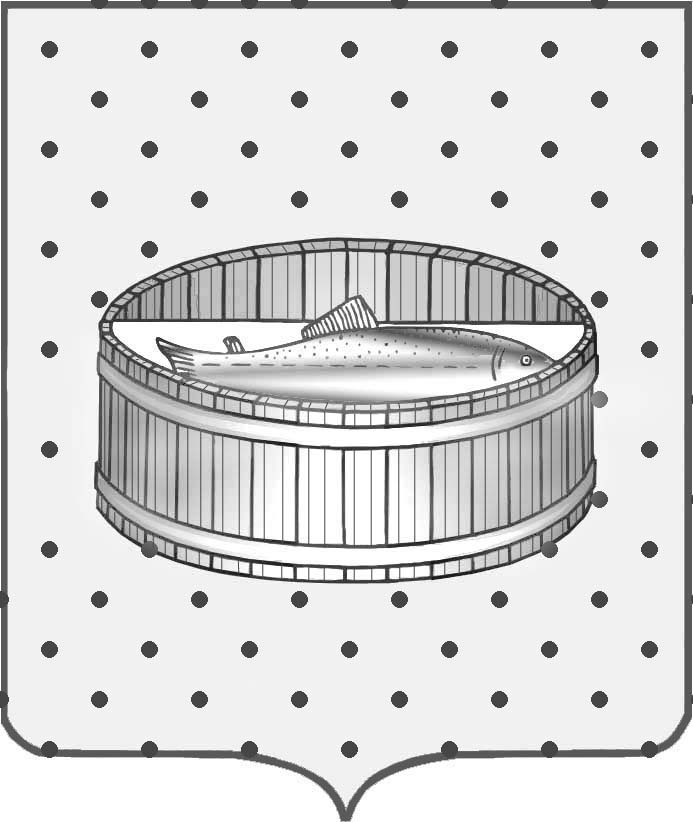 Ленинградская область                           Лужский муниципальный район Совет депутатов Лужского городского поселениятретьего созываРЕШЕНИЕ                                                               24 марта 2015 года    № 46                                                                         О работе отдела Министерства внутренних дел России по Лужскому району в 2014 году и задачах на 2015 годЗаслушав информацию начальника отдела МВД России по Лужскому району Дегтярева А.В. о работе отдела в 2014 году и задачах на 2015 год, Совет депутатов  Лужского городского поселения РЕШИЛ:Информацию о работе отдела Министерства внутренних дел России по Лужскому району в 2014 году и задачах на 2015 год, принять к сведению.Глава Лужского городского поселения,исполняющий полномочия председателя Совета депутатов	                                                                           В.Н. Степанов Разослано: прокуратура.